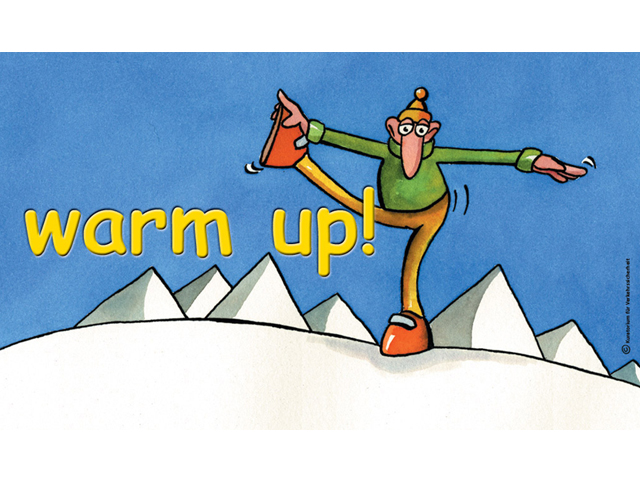 State the four quantum numbers and the property they describe and the rules that they follow.Define the following and give an examplePauli Exclusion PrincipalAufbau PrincipalHund’s RuleWrite out all the possible orbitals for n=4Write out the diagonal aid to help you remember the order for filling up orbitals.Write the full and shorthand electron configurations for the following: a.  Mg		b.  Ti			c.  Fe2+Write the condensed orbital box diagram for the following: As3-		b.  Cu			c.  CrReview your models of the atom!!